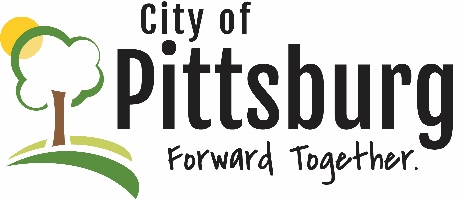 Sustainability Advisory CommitteeAgendaDecember 11, 2019 5:30PM Meeting location: City HallWelcome and introductionsApproval of the AgendaSpecial Presentation by Dr. Tim DawseyOLD BUSINESSApproval of 11/12/19 Minutes Update on Resale CenterNEW BUSINESS	Report on AASHE TripEarth Day 2020	Citizens’ Climate Lobby	Future Initiatives for CommitteeOTHER BUSINESS